October Snack & Activity CalendarOctober Snack & Activity Calendar20202020SundayMondayTuesdayWednesdayThursdayFridaySaturday12Bananas and Boo Berry CerealTeddy Bear PicnicBring a Bear to school today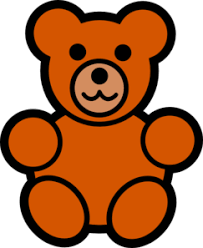 45678910Letter “C”WeekCinnamon Toast Crunch CerealTuition DueCarrots, Cucumbers  and CeleryCar jelloLunch Bunch StartsTODAY!!!Cantaloupe and CrackersNo SchoolRevere NEO DayChapel with Pastor Bill every Wednesday 9:15am11121314151617Letter “D” WeekDog Fruit snacksDip and VegetablesDog Day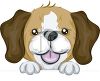 Dog BonesDinosaur Jello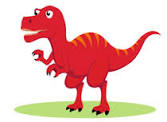 Book Orders due onlineDirt CupsLunch Bunch every Monday and Wednesday11:30- 1:00pm$6.00 per day18Letter “E”         Week19Green Eggs And Ham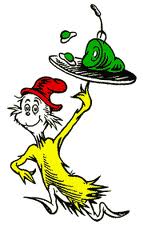 20Muffins with EYEs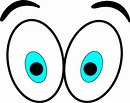 21Eggplant FriesTowels for Dog Shelter due today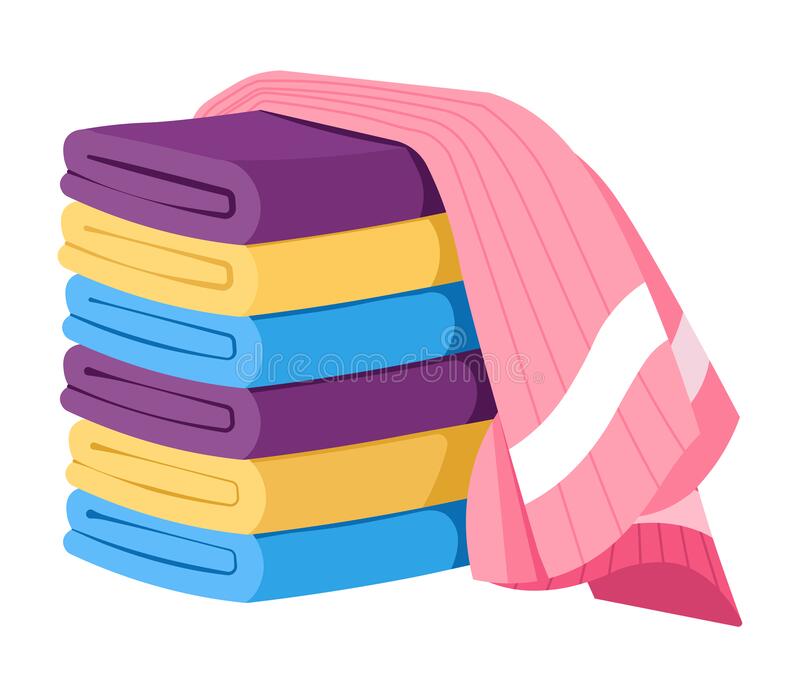 22Edamame23Egg Rolls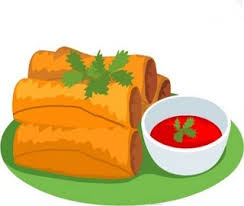 24100% fruit juice served & fruit alternative25Letter “F” Week26Farfalle Pasta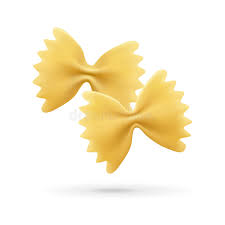                              27Fruit LoopCereal28Fig NewtonCookies29Fish Crackers30Harvest Party10:00am  FFC                                    31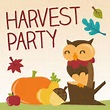 